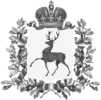 Министерство образования и науки Нижегородской областиГосударственное казенное общеобразовательное учреждение «Школа  № 107»УТВЕРЖДЕНО:							Приказом  от  03.07.2023  №  137 одПоложениео режиме занятий обучающихсяОбщие положенияНастоящее Положение о режиме занятий обучающихся (далее – Положение) устанавливает порядок функционирования учреждения в течение учебного года и режима занятий обучающихся.  Настоящее Положение разработано в соответствии с: Федеральным Законом «Об образовании в Российской Федерации», Уставом школы, санитарными правилами СП 2.4.3648-20 "Санитарно-эпидемиологические требования к организациям воспитания и обучения, отдыха и оздоровления детей и молодежи", СанПиН 1.2.3685-21 "Гигиенические нормативы и требования к обеспечению безопасности и (или) безвредности для человека факторов среды обитания».Организация образовательного процесса осуществляется в соответствии с Уставом    школы,   учебным     планом,     образовательными    программами, календарным учебным графиком, расписанием уроков, факультативных и коррекционных занятий.Режим занятий обучающихся  действует в течение учебного года. Временное изменение режима занятий возможно только на основании приказа по образовательному учреждению.Организация режима занятий обучающихсяУчебный год в учреждении  начинается 1 сентября. Если этот день приходится на выходной, то в этом случае учебный год начинается в первый, следующий за ним рабочий день. Продолжительность учебного года в подготовительном и 1-х классах - 33 недели, во 2-13-х классах - 34 недели без учета итоговой аттестации. Продолжительность каникул устанавливается в течение учебного года сроком 30 календарных дней, летом - не менее 8 недель. Для обучающихся в первых классах устанавливаются в третьей четверти дополнительные недельные каникулы. Школа самостоятельно определяет регламент работы, оформляемый приказом директора школы на начало года.В Учреждении устанавливается пятидневная учебная неделя для обучающихся 1-13 классов.Календарный учебный график разрабатывается и утверждается Учреждением самостоятельно.Занятия в школе проводятся в одну смену.Учебные занятия в Учреждении начинаются в 8.00.Продолжительность урока составляет 40 минут. Продолжительность перемен в течение учебного дня - 10 минут, перерывы для приема пищи по 20 минут. Для обучающихся подготовительного-1 классов применяется «ступенчатый»        метод  постепенного  наращивания  учебной  нагрузки:                - в  сентябре,  октябре – 3  урока  по  35  минут  каждый;  четвёртыми      часами  планируются  в  нетрадиционной  форме  занятия по  физической       культуре,  ИЗО, ручному труду,  развитию речи, музыке.              - со  второй  четверти  ежедневно  проводятся  4  урока  по  35  минут   каждый;        - со второго  полугодия  - 4 урока по  40 минут каждый.Для обучающихся 1 классов рекомендуется проведение динамической паузы в середине учебного дня продолжительностью не менее 40 минут. Расписания уроков, коррекционных и факультативных занятий составляются отдельно. Между началом факультативных занятий и последним уроком обязательных занятий устраивается перерыв продолжительностью не менее 40 минут. Урок начинается по звонку. Во время перемен  учителя дежурят по этажам и обеспечивают дисциплину учеников, а также несут ответственность за жизнь и здоровье обучающихся. С целью профилактики утомления, нарушения осанки, зрения обучающихся обязательное проведение в течение уроков физкультурных минуток и гимнастики для глаз. Количество классов Учреждения определяется в зависимости от поданных заявлений граждан и наличия созданных условий для осуществления образовательного процесса. Наполняемость классов определяется в соответствии с Уставом учреждения и наличия свободных мест в классах.  Учителям категорически запрещается впускать в класс посторонних лиц без предварительного разрешения директора школы, а в случае его отсутствия - дежурного администратора. Запрещается удаление обучающихся из класса, моральное или физическое воздействие на обучающихся. Категорически запрещается производить замену уроков по договоренности между учителями без разрешения администрации школы. При проведении занятий по профильному труду в 5-9 классах допускается деление классов на 2 группы, если его наполняемость составляет не менее 10 человек. В Учреждении по заявлению родителей (законных представителей) могут создаваться группы продленного дня.Режим работы ГПД устанавливается в соответствии с санитарными нормами и правилами и утверждается директором учреждения. В Учреждении может быть организовано обучение по индивидуальному учебному плану на дому по заключению медицинского учреждения. В Учреждении для обучающихся организуются занятия по дополнительным общеобразовательным программам различной направленности.Занятость обучающихся в период летнего отдыха и оздоровления3.1. Летняя кампания проводится с целью оздоровления обучающихся, воспитания у них трудолюбия, любви к окружающей среде, формирования здорового образа жизни и обеспечения занятости детей в летнее время. Принято на Педагогическом СоветеПротокол № 4 от 28.06.2023 г.Принято на Совете родителейпротокол № 5   от 28.06.2023 г.Принято на Совете обучающихсяпротокол № 5  от 28.06.2023 г.